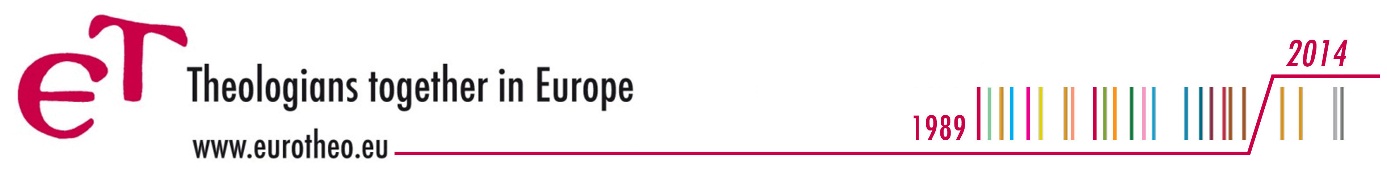 International Congress of the European Society for Catholic TheologyAnd the Faculty of Catholic Theology, University of StrasbourgPhiladelphia : Le défi de la fraternitéPhiladelphia: The Challenge of fraternityPhiladelphia: Die Herausforderung der GeschwisterlichkeitCall for Papers – Parallel sessions /Appel à Communications – ateliersYou are kindly invited to propose short papers through this web link. The topic of your paper should be related to the congress theme (see last § of the resume).Vous êtes cordialement invités à proposer une communication par moyen de ce lien hypertexte. Votre communication portera sur le thème du congrès (voir dernier § de l’argumentaire) Sie sind herzlich eingeladen, Vorschläge für Kurzreferate über diese Web-Anwendung einzureichen. Das Thema des Papers sollte mit dem Kongressthema bezogen werden (siehe letzter § des Argumentes). Accepted languages/Langues acceptées/Mögliche Sprachen : 
English, Français, Deutsch.Abstract length/Longueur du résumé/Länge der Abstracts: 
max. 2000 signs/signes/Zeichen (=300 words/mots/Wörter)Deadline/Date limite : 
01/02/2017. To be sent/envoyer à aetc.france@gmail.com.Title/Titre/Titel:First Name/Prénom/Vorname: Name/Nom/Nachname: Institution: E-Mail:Paper Title/Titre de la présentation/Titel des Papers : Abstract/Résumé : If you require more information concerning this call for papers, or if you wish to propose a thematic session, please contact us at aetc.france@gmail.com. Si vous souhaitez plus d’informations concernant cet appel à communications, ou si vous désirez proposer un séminaire thématique, veuillez bien nous contacter à  l’adresse suivante : aetc.france@gmail.com Wenn Sie mehr Informationen wünschen über diesen Call for papers, oder wenn Sie Vorschläge für thematic sessions (Arbeitsgruppen) einreichen möchten, kontaktieren Sie uns bitte unter der folgenden Adresse: aetc.france@gmail.com.Les auteurs seront informés de la décision sur l’acception de leur proposition: : 31.03.2017Authors will be notified about the acceptance of their proposal : 31.03.2017Die Autoren werden über die Annahme ihres Vorschlags informiert werden : 31.03.2017NB : Les articles retenus et écrits dans un style académique, peuvent être soumis pour publication. Selected papers which meet the standards of academic writing may be considered for publicationAusgewählte Papiere, die die Standards wissenschaftlichen Arbeitens erfüllen, können für die Veröffentlichung berücksichtigt werden. 